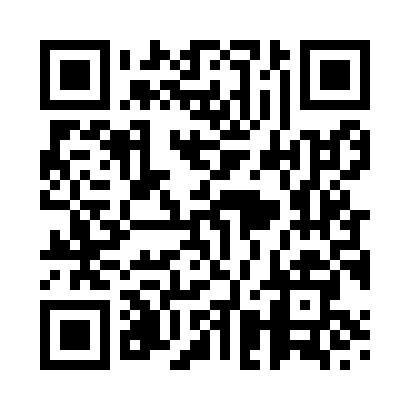 Prayer times for Llanuwchllyn, Gwynedd, UKMon 1 Jul 2024 - Wed 31 Jul 2024High Latitude Method: Angle Based RulePrayer Calculation Method: Islamic Society of North AmericaAsar Calculation Method: HanafiPrayer times provided by https://www.salahtimes.comDateDayFajrSunriseDhuhrAsrMaghribIsha1Mon3:064:541:196:589:4311:312Tue3:074:551:196:589:4211:303Wed3:074:561:196:589:4211:304Thu3:084:571:196:589:4111:305Fri3:084:581:196:579:4111:306Sat3:094:591:206:579:4011:307Sun3:105:001:206:579:3911:298Mon3:105:011:206:569:3911:299Tue3:115:021:206:569:3811:2910Wed3:115:031:206:569:3711:2811Thu3:125:041:206:559:3611:2812Fri3:135:051:206:559:3511:2813Sat3:135:061:216:549:3411:2714Sun3:145:081:216:549:3311:2715Mon3:155:091:216:539:3211:2616Tue3:155:101:216:539:3111:2617Wed3:165:111:216:529:3011:2518Thu3:175:131:216:529:2911:2519Fri3:175:141:216:519:2711:2420Sat3:185:161:216:509:2611:2321Sun3:195:171:216:509:2511:2322Mon3:205:181:216:499:2311:2223Tue3:205:201:216:489:2211:2124Wed3:215:211:216:479:2011:2125Thu3:225:231:216:469:1911:2026Fri3:235:241:216:459:1711:1927Sat3:235:261:216:459:1611:1828Sun3:245:271:216:449:1411:1729Mon3:255:291:216:439:1311:1730Tue3:265:311:216:429:1111:1631Wed3:265:321:216:419:0911:15